Witajcie moje kochane starszaki!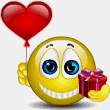 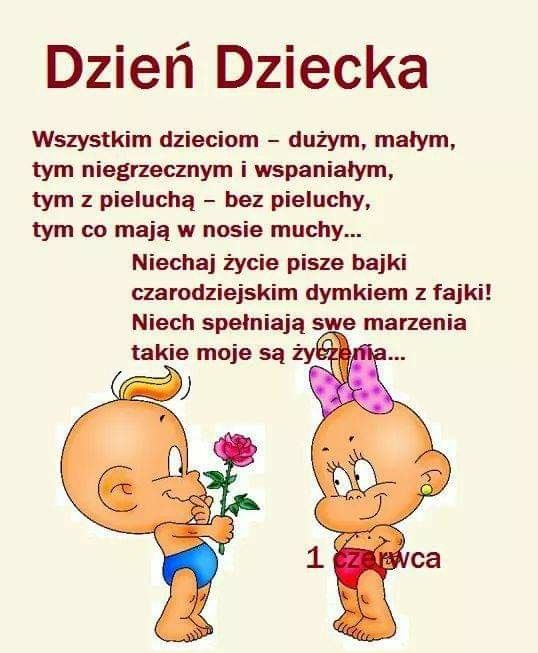 Dla wszystkich, z okazji Waszego Dzisiejszego Święta : serdeczne życzeniaW związku z dzisiejszym świętem , zadania do wykonania będą troszkę na luzie Pobawimy się, potańczymy i pośpiewamy, ale na początek troszkę się poruszamy.Ręce w górę, ręce w bok,
Klaśnij, tupnij i zrób skok.
Ręce w dole, ręce w górze,
Palec idzie już na buzie.
Powtórzcie kilka razy rymowankę i zróbcie to, o czym jest w niej mowa.Teraz z mamą, tatą lub z kimkolwiek: zróbcie głośno i poskaczcie sobie w rytm znanej wszystkim piosenki:https://pl.pinterest.com/pin/351632683396270976/Kiedy już się zmęczymy,  odpoczywamy .Czas na małe co nieco z rana. Przygotujcie wraz z mamą na śniadanie parówkę, ale żeby ona nie była taka jak zwykle,                                                zróbcie z niej coś innego!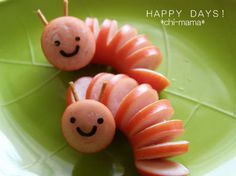 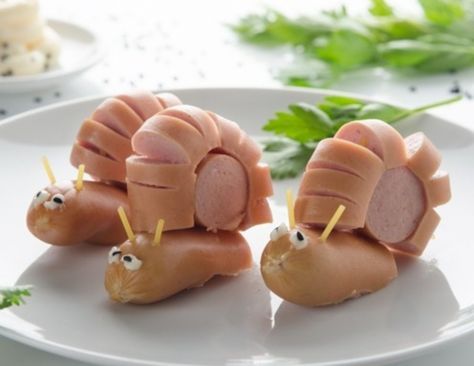                                              BĘDZIE LEPIEJ SMAKOWAŁA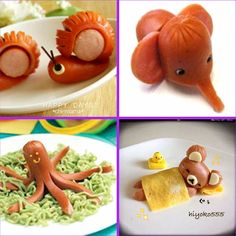 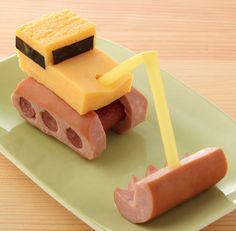 Pochwalcie się Waszymi pomysłami na śniadanie.Po śniadaniu pora na deser lub pomysł na II śniadanie.Jestem bardzo ciekawa, komu z Was uda się wykonać jakieś cuda z owoców lub warzyw. Pamiętajcie, aby przekąska była zdrowa!!!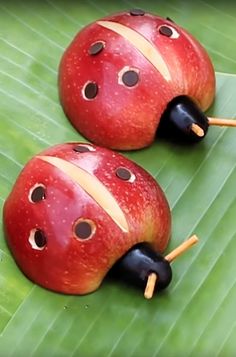 Oto kilka pomysłów.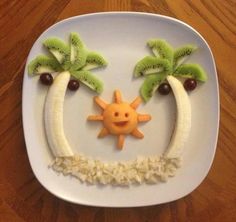 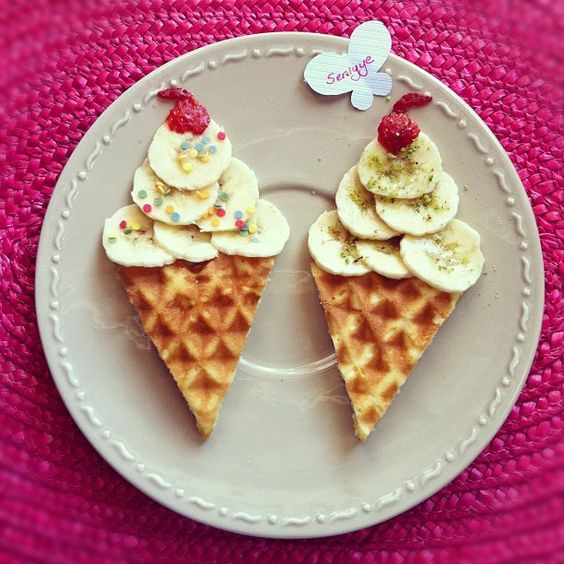 SMACZNEGO!!!!!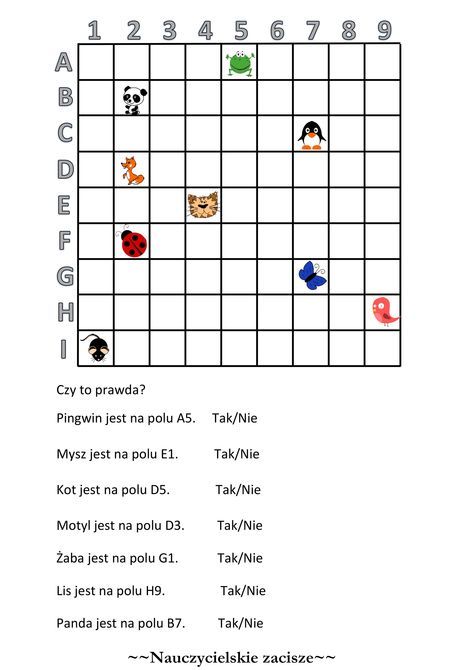 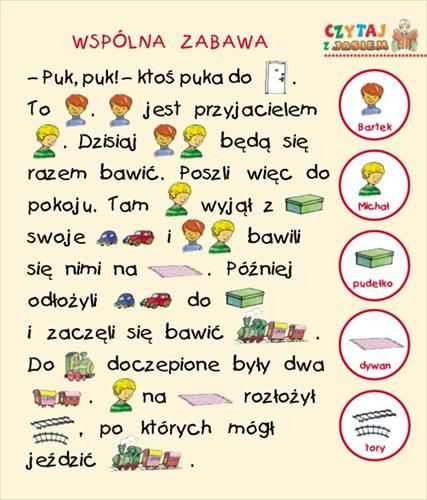 Przeczytaj wspólnie z drugą osobą tekst. A może już sam sobie poradzisz?!Wykonaj zadanie obok. Jesteś w tym dobry!!:)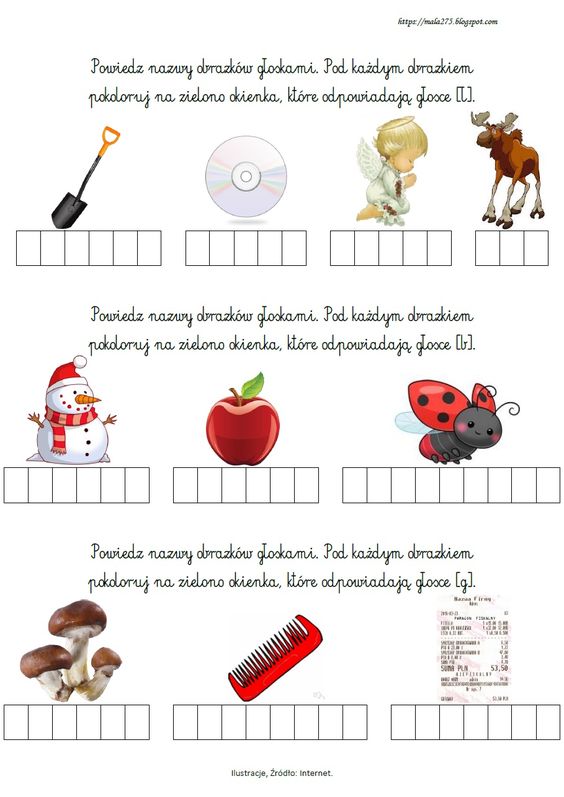 A Wy drodzy Rodzice, mam nadzieję, że pamiętacie o swoich milusińskich!!!:)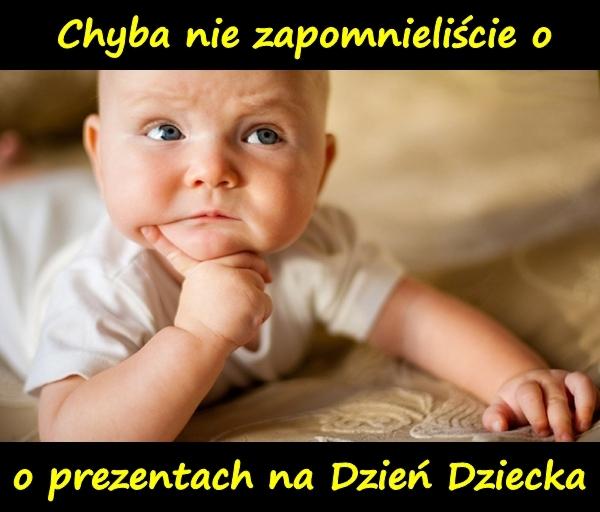 Do zobaczenia jutro. 